DÍLČÍ OBJEDNÁVKA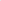 Číslo související rámcové dohody: OlPU-004407 (dále jen „rámcová dohoda") číslo dílčí objednávky: 28ZA-003685 ze dne: 2.8.2023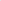 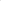 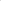 Tato dílčí objednávka je návrhem na uzavření dílčí smlouvy ve smyslu čl. Ill uzavřené rámcové dohody. Způsob akceptace dílčí objednávky Zhotovitelem (uzavření dílčí smlouvy), obchodní a platební podmínky a další práva a povinnosti smluvních stran touto dílčí dohodou výslovně neupravená stanovuje rámcová dohoda,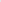 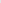 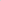 1. Na základě uzavřené rámcové dohody u Vás objednáváme:Zakrytí, odstranění a likvidaci 1 ks reklamního zařízení včetně právních a administrativních činností s tím spojených2. Výzva Ministerstva dopravy: Č.j. MD-28389/2022-930/6, Č.j, MD/28389/2022/930 (viz příloha)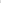 3. Císlo a umístění reklamního zařízení: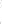 RZ č. 177798, parcelní čísla pozemků: 257/24, 255/3, katastrální území Dolní Heršpice (foto zařízení, mapa umístění, výpis z katastru — viz příloha).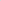 Místo dodání: Ochranné pásmo dálnice Dl prostor kilometru 195,920 P ve směru na	Vyškov , ve správě SSUD 	Chrlice, Rebešovická 702/40, 643 OO Brno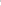 Termín dodání: 31.10.2023 (dílčí termíny dle Harmonogramu prací).Kontaktní osoby objednatele: xxxxxxxxxxxxxxxxxxxxxxxxxxxxxxxxxxxxxxxxxxxxxxx xxxxxxxxxxxxxxxxxxxxxxxxxxxxxxxxxxxxxxxxxxxxxxxxx7. Celková hodnota objednávky v Kč bez DPH : 108 317,20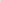 Veškeré materiály, stavební díly, technologická zařízení a pracovní postupy při provádění Plnění musí odpovídat Technickým kvalitativním podmínkám pozemních staveb (TKP) a Zvláštním technickým kvalitativním podmínkám stavby (ZTKP), pokud jsou vypracovány, jsou podrobovány zkouškám uvedeným v TICI) a ZTKP, a to na jakýchkoli místech stanovených k tomuto účelu. Za bezpečnost práce a požárm ochranu odpovídá Zhotovitel.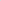 Veškerá činnost související s případným zřízením přístupové cesty bude provedena a hrazena Zhotovitelem. Tato položka bude čerpána pouze v případě jejího využití a po předchozím odsouhlasení Objednatelem.Zahájení prací a samotná realizace likvidace reklamního zařízení (dále jen RZ) je podmíněna odsouhlasením, zhotovitelem zpracovaného technologického postupu a harmonogramu prací vedoucím střediska SSUD č. 6,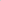 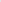 V souladu s bodem 8 specifikace plnění Rámcové dohody (dále jen RD) budou, mimo činné plochy, všechny části RZ na místě děleny na části určené k přímé likvidaci a po demontáži (nejpozději do 20 dnů od zahájení demontáže) odvezeny k likvidaci.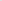 Beton a další materiály (mimo ocel) budou odvezeny a uloženy na skládku dle výběru zhotovitele.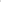 Místem ekologické likvidace ocelových konstrukcí se pro účely této objednávky rozumí: REMET, spol. s r.o. Vídeňská I l , 619 00 Brno-jihVýnos z likvidace RZ Zhotovitel řádně doloží a vyúčtuje Objednateli dle jednotlivých položek.Součástí činností spojených s likvidací RZ je převoz činné plochy RZ po demontáži (nejpozději do 10 dnů od zahájení demontáže) na místo uskladnění. Místem uskladnění činné plochy RZ se pro účely této objednávky rozumí areál SSUD č.6 Brno-Chrlice, Rebešovická 702/40, 643 00.Součástí činností spojených s likvidací RZ je rovněž odvoz činné plochy RZ z místa uskladnění do místa likvidace. Ten bude realizován nejdříve 21 dnů ode dne uskladnění a to pouze pokud nedojde k vyzvednutí částí RZ v areálu SSÚD jejich vlastníkem. Tato činnost bude účtována pouze v případě, že k ní byl Zhotovitel vyzván Objednatelem.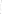 K objednávce zhotovitel, dle bodu 16 specifikace plnění RD, zpracuje kompletní dokumentaci.Veškeré položky budou fakturovány dle skutečného čerpání a objemů provedených prací.Přílohy:výzva MD k zakrytí a odstranění RZ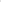 - položkový rozpočet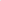 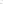 foto RZ,mapa umístění RZ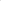 výpis z katastruJméno a příjmení oprávněné osoby objednatele:xxxxxxxxxxxxxxxxxxxxxxxxxxxxxxNA DŮKAZ SVÉHO SOUHLASU S OBSAHEM TÉTO SMLOUVY K NÍ SMLUVNÍ STRANY PŘIPOJILY SVÉ UZNÁVANĚ ELEKTRONICKÉ PODPISY DLE ZÁKONA Č. 297/2016 SB., O SLUŽBÁCH VYTVÁŘEJÍCÍCH DŮVĚRU PRO ELEKTRONICKÉ TRANSAKCE, VE ZNĚNÍ POZDĚJŠÍCH PŘEDPISŮ.xxx	Digitálně podepsal xxxxxxxxxxxxxxxxxxxxxxxDatum: 2023,0808	1 	+0200'Digitálně podepsal: xxxxxxxxxxxxxxxxxxxDatum: 02.08.2023  +0200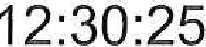 Objednatel:Zhotovitel:Reditelství silnic a dálnic CRSilnice.CZ + DEMSTAV groupssCJD 6 Brno-ChrliceAdresa: Tř. I máje 23, 753 Ol Hranice I- MěstoAdresa: Rebešovická 702/40 , 643 00 BrnoIČO: 27844935IČO: 	65993390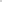 DIČ: 	CZ65993390DIČ: CZ27844935